LIFE & WORK OF THE CHURCH - May 6, 2018Happy Birthday to: Benjamin Trieu, Anika Renaud, Myles Nicol, Jennifer Routhier, Rosemarie Johnson-Clarke.Happy Anniversary to:  Michael & Sherry Kingswood, Justin & Erin Chute.TODAY: *Visitation Sunday - Would you consider delivering a plant to one of our members that can no longer get out to church?  Simply come up to the tables under the pulpit after worship, and you will be given a plant, a name and an address.  The visits are to bring happiness, joy and greetings from First Church.  They do not have to be long … just cheery!Our hope is that enough people come forward so that each visitor only has one plant to deliver.        With thanks, The Membership Committee*Join us for Coffee & Juice in the Fellowship Room following worship THIS WEEK:A note from Rev. Emmanuel .  Please reflect on:The Ascension of Christ:  Acts 1Pentecost: Acts 2Tuesday:  *Finance Cttee meets @ 6:30pm in the Fellowship Room*Property Cttee meets @ 6:30pm in Room 3*Official Board Executive meets @ 7pm in the Fellowship RoomThursday:  *EarlyON Playgroup meets in the gym: 9:30-11:30am*Senior Choir meets @ 7:30pm in the Music RoomUpcoming Dates & EventsSaturday, June 2 - *Safe Food Handling Certification Course (offered by the London Training Centre in conjunction with the Elgin Middlesex Public Health Unit.)  The course runs from 9am to 3:30pm at Knox Presbyterian Church.  Cost is $50 per person.  Bring a pencil and a brown bag lunch.  Deadline for registration is May 25.  More info is available from Lori in the Church Office.*Sunday, June 10 – BAPTISM Sunday.  If you are interested in having your child baptized, please contact Rev. Emmanuel through the church office or email him at minister@1stunitedchurch.caAre you fluent in another language?  Would you be comfortable / willing to read scripture in another language during hthe Sunday worship service?  Please let Lori in the office know so she can make a list.  Thank you to everyone who helped with the Rummage Sale: those who donated, sorted & priced, hung clothes, ironed, set up & took down & purchased items.  It was a great day & we raised $2700 for the General Fund.  Also, thanks to the First Youth Group & their parents and all those who baked goodies for the Bake Sale!  Over $350 was raised!Special thanks to Beamish Landscape Services for taking all our leftovers to Goodwill!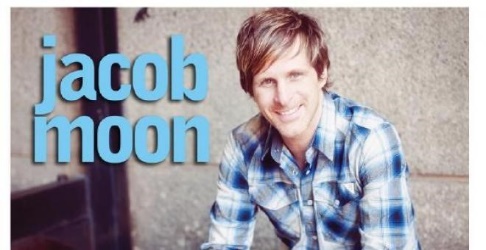 We have a NEW Website addressand NEW Church Email addresses!!New website address:   www.1stunitedchurch.caNew church office email:   office@1stunitedchurch.caNew email for Rev. Emmanuel:  minister@1stunitedchurch.caPlease update your email address books LIFE & WORK OF THE CHURCH - May 6, 2018Happy Birthday to: Benjamin Trieu, Anika Renaud, Myles Nicol, Jennifer Routhier, Rosemarie Johnson-Clarke.Happy Anniversary to:  Michael & Sherry Kingswood, Justin & Erin Chute.TODAY: *Visitation Sunday - Would you consider delivering a plant to one of our members that can no longer get out to church?  Simply come up to the tables under the pulpit after worship, and you will be given a plant, a name and an address.  The visits are to bring happiness, joy and greetings from First Church.  They do not have to be long … just cheery!Our hope is that enough people come forward so that each visitor only has one plant to deliver.        With thanks, The Membership Committee*Join us for Coffee & Juice in the Fellowship Room following worship THIS WEEK:A note from Rev. Emmanuel .  Please reflect on:The Ascension of Christ:  Acts 1Pentecost: Acts 2Tuesday:  *Finance Cttee meets @ 6:30pm in the Fellowship Room*Property Cttee meets @ 6:30pm in Room 3*Official Board Executive meets @ 7pm in the Fellowship RoomThursday:  *EarlyON Playgroup meets in the gym: 9:30-11:30am*Senior Choir meets @ 7:30pm in the Music RoomUpcoming Dates & EventsSaturday, June 2 - *Safe Food Handling Certification Course (offered by the London Training Centre in conjunction with the Elgin Middlesex Public Health Unit.)  The course runs from 9am to 3:30pm at Knox Presbyterian Church.  Cost is $50 per person.  Bring a pencil and a brown bag lunch.  Deadline for registration is May 25.  More info is available from Lori in the Church Office.*Sunday, June 10 – BAPTISM Sunday.  If you are interested in having your child baptized, please contact Rev. Emmanuel through the church office or email him at minister@1stunitedchurch.caAre you fluent in another language?  Would you be comfortable / willing to read scripture in another language during hthe Sunday worship service?  Please let Lori in the office know so she can make a list.  Thank you to everyone who helped with the Rummage Sale: those who donated, sorted & priced, hung clothes, ironed, set up & took down & purchased items.  It was a great day & we raised $2700 for the General Fund.  Also, thanks to the First Youth Group & their parents and all those who baked goodies for the Bake Sale!  Over $350 was raised!Special thanks to Beamish Landscape Services for taking all our leftovers to Goodwill!We have a NEW Website addressand NEW Church Email addresses!!New website address:   www.1stunitedchurch.caNew church office email:   office@1stunitedchurch.caNew email for Rev. Emmanuel:  minister@1stunitedchurch.caPlease update your email address books 